Телефоны и адреса для приема информации от граждан о фактах возможного совершения преступлений и административных правонарушений, связанных с незаконным оборотом наркотических средств и психотропных веществТелефоны и адреса для приема информации от граждан о фактах возможного совершения преступлений и административных правонарушений, связанных с незаконным оборотом наркотических средств и психотропных веществ. (в том числе, с распространением, употреблением новых потенциально опасных психоактивных веществ («солей», «спайсов»), созданием мест их хранения («закладок»); безрецептурной продажей аптечными организациями наркосодержащих лекарственных препаратов; изготовлением наркотиков): круглосуточный телефон дежурной части Управления по контролю за оборотом наркотиков ГУ МВД России по Ростовской области – 8 (863) 249-34-44; «телефон доверия» Государственного бюджетного учреждения Ростовской области «Наркологический диспансер» – 8 (863) 240-60-70 (понедельник-пятница, с 9.00 до 17.30); раздел «Прием обращений» официального сайта ГУ МВД России по Ростовской областиhttps://61.мвд.рф/request_main ; «телефоны доверия», «горячие линии», служебные телефоны, электронные адреса официальных интернет-сайтов органов местного самоуправления, территориальных подразделений (по согласованию с территориальными органами внутренних дел).Администрация Семичанского сельского поселения 2017 год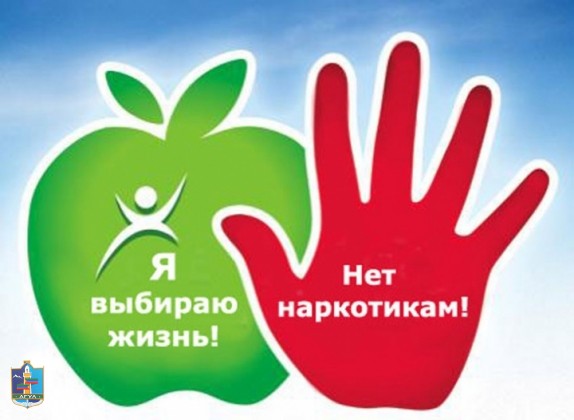 